УТВЕРЖДЕН XVI съездом ВОС 14 сентября 1991 годаXVII внеочередным съездом ВОС 15 ноября 1995 года  XVIII съездом ВОС 5 августа 1996 годаXIX съездом ВОС 4 октября 2001 годаXX съездом ВОС 14 ноября 2006 годаXXI съездом ВОС 15 ноября 2011 годаXXIII съездом ВОС 10 ноября 2021 года У С Т А В      Общероссийской общественной организации инвалидов «Всероссийское ордена Трудового Красного Знамени общество слепых»Москва2021СОДЕРЖАНИЕРаздел I.  Общие положенияСтатья 1. Общие сведения о ВОССтатья 2. Символика ВОССтатья 3. Принципы деятельности ВОСРаздел II. Предмет деятельности, цели и задачи ВОССтатья 4. Предмет деятельности ВОССтатья 5. Цели деятельности ВОССтатья 6. Задачи деятельности ВОСРаздел III. Права и обязанности ВОССтатья 7. Права ВОССтатья 8. Обязанности ВОСРаздел IV. Структура ВОССтатья 9. Общие положения о структуре ВОССтатья 10. Региональные отделения (организации) ВОСКонференция регионального отделения (организации)Правление регионального отделения (организации)Председатель регионального отделения (организации)Контрольно-ревизионная комиссия регионального отделения (организации)Статья 11. Местные отделения (организации) ВОС Общее собрание членов (Конференция) местного отделения (организации)Бюро местного отделения (организации)Председатель местного отделения (организации)Контрольно-ревизионная комиссия местного отделения (организации)Раздел V. Руководящие органы управления ВОС и иные должностные лицаСтатья 12. Руководящие органы управления ВОССтатья 13. Должностные лицаСтатья 14. Съезд ВОСИсключительная компетенция Съезда ВОССтатья 15. Центральное правление ВОСКомпетенция Центрального правления ВОСВысший орган управления хозяйственными обществамиСтатья 16. Президент ВОССтатья 17. Аппарат управления президента ВОСРуководитель аппарата управления ВОССтатья 18. Вице-президенты ВОСКомпетенция Вице-президентовСтатья 19. Центральная контрольно-ревизионная комиссияКомпетенция Центральной контрольно-ревизионной комиссииРаздел VI. Членство в ВОС. Права и обязанности членов ВОССтатья 20. Члены ВОСВступление в члены ВОСПрекращение членство в ВОСЧленский билетСтатья 21. Права членов ВОССтатья 22. Обязанности членов ВОСРаздел VII. Имущество ВОС. Источники формирования и порядок управления имуществомСтатья 23. Собственность ВОССтатья 24. Источники формирования имущества ВОССтатья 25. Порядок управления имуществом ВОСРаздел VIII. Внесение изменений и дополнений в Устав ВОССтатья 26. Порядок внесения изменений и дополнений в Устав ВОСРаздел IX. Реорганизация и ликвидация ВОС и структурных подразделений ВОССтатья 27. РеорганизацияСтатья 28. ЛиквидацияСтатья 29. Порядок прекращения деятельности ВОС и структурных подразделений ВОСПриложение 1. Текст гимна ВОСПриложение 2. Изображение флага ВОСПриложение 3. Изображение эмблемы ВОСРаздел I.  ОБЩИЕ ПОЛОЖЕНИЯСтатья 1. Общие сведения о ВОСОбщероссийская общественная организация инвалидов «Всероссийское ордена Трудового Красного Знамени общество слепых» (далее по тексту —ВОС) — общероссийское общественное объединение, основанное на добровольном членстве граждан Российской Федерации — инвалидов по зрению, их законных представителей, других граждан, активно принимающих участие в жизни организации, и созданное для защиты прав и интересов инвалидов по зрению, их социальной поддержки, реабилитации, абилитации, социальной интеграции и содействия обеспечению им равных с другими гражданами возможностей.Полное наименование организации: Общероссийская общественная организация инвалидов «Всероссийское ордена Трудового Красного Знамени общество слепых». Сокращенное наименование организации — ВОС.ВОС осуществляет свою деятельность на всей территории Российской Федерации и действует в соответствии с Конституцией Российской Федерации, Гражданским кодексом Российской Федерации, Федеральным законом от 12.01.1996 № 7-ФЗ «О некоммерческих организациях», Федеральным законом от 19.05.1995 № 82-ФЗ «Об общественных объединениях», Федеральным законом от 24.11.1995 № 181-ФЗ «О социальной защите инвалидов в Российской Федерации», иными нормативно-правовыми актами Российской Федерации и положениями настоящего Устава.ВОС с момента своей государственной регистрации в качестве юридического лица имеет в собственности обособленное имущество и отвечает им по своим обязательствам, может от своего имени приобретать и осуществлять имущественные и личные неимущественные права, нести обязанности, быть истцом и ответчиком в судах общей юрисдикции, арбитражных и третейских судах. С момента государственной регистрации ВОС приобретает права и обязанности юридического лица. ВОС вправе в установленном порядке открывать расчетный, валютный и другие банковские счета на территории Российской Федерации и за ее пределами.ВОС имеет самостоятельный баланс, круглую печать с полным наименованием на русском языке, штампы и бланки со своим наименованием. ВОС учреждает свои общественные награды, почетные звания, знаки отличия, грамоты для членов ВОС и юридических лиц, активно участвующих в жизни ВОС.ВОС не отвечает по обязательствам своих членов. Члены ВОС не несут ответственности по обязательствам ВОС. ВОС не отвечает по обязательствам государства и его органов, равно как государство и его органы не отвечают по обязательствам ВОС. ВОС отвечает по своим обязательствам тем своим имуществом, на которое по законодательству Российской Федерации может быть обращено взыскание. Региональные отделения (организации) ВОС отвечают по своим обязательствам находящимся в их собственности имуществом. Требования настоящего Устава, локальных нормативных актов ВОС обязательны для исполнения всеми членами ВОС, структурными подразделениями ВОС, организациями и учреждениями ВОС.Место нахождения постоянно действующего руководящего органа ВОС —  город Москва, Российская Федерация.Статья 2. Символика ВОСВОС имеет символику (гимн, флаг, эмблему), соответствующую установленным требованиям законодательства.Текст гимна ВОС согласно Приложению 1 к настоящему Уставу.Флаг ВОС представляет собой прямоугольное полотнище из трех горизонтальных полос: верхней — желтого (pantone 355 (C-94%, M-0%, Y-100%, K-0%) 1/6, средней — белого (white 100 2/3) и нижней — зеленого цвета (pantone 109 (C-0%, M-10%, Y-100%, K-0%)) 1/6.  В центре флага на белой полосе размещена эмблема ВОС. Отношение ширины флага к его длине 2:3 (Приложение 2).Эмблема ВОС является официальным символом организации и состоит из трех частей, которые накладываются друг на друга.На переднем плане эмблемы черными крупными заглавными литерами (black 100%), тремя строчками по одному слову в каждой изображена надпись: ВСЕРОССИЙСКОЕ ОБЩЕСТВО СЛЕПЫХ (шрифт курсивный). Надпись расположена в нижнем правом углу символа и занимает 1/3 часть от всей эмблемы. В центре эмблемы размещается изображение контура человеческого глаза со зрачком. Контур человеческого глаза и зрачка представляет собой овал с заостренными справа, слева краями, внутри которого изображена окружность, олицетворяющая человеческий зрачок. Окружность размещена в центре овала и немного смещена к его верхней части, где контуры фигур сливаются в одно целое. Данный символ изображен жирным зеленым контуром (pantone 355 (C-94%, M-0%, Y-100%, K-0%)) и занимает 1/3 всего рисунка. Нижний правый угол изображения (1/4 изображения глаза) скрыт наложенной на него надписью «Всероссийское общество слепых» (black 100%). На заднем фоне изображения глаза размещается рисунок желтого цвета (pantone 109 (C-0%, M-10%, Y-100%, K-0%) солнца в виде круга, восходящего наполовину из-за изображения контура глаза с исходящими от него шестнадцатью лучами того же цвета, занимающего 1/5 всего изображения в верхнем левом углу эмблемы (Приложение 3).ВОС имеет исключительное право использования своего наименования и символики в соответствии с законодательством Российской Федерации.Региональные и местные отделения ВОС имеют право на использование наименования и символики в уставных целях, за исключением передачи права на ее использование третьим лицам.Статья 3. Принципы деятельности ВОСДеятельность ВОС основывается на принципах:Гуманизма и милосердия, уважения личного достоинства и мнения каждого члена ВОС, недопущения дискриминации инвалидов по признакам возраста, пола, национальности, религиозным и политическим убеждениям, причинам инвалидности.3.2. Добровольности, равноправия, самоуправления, законности и гласности, выборности всех руководящих и контрольно-ревизионных органов ВОС, коллегиальности в их работе, периодической отчетности перед вышестоящими руководящими органами и членами ВОС. Обязательности выполнения решений вышестоящих руководящих органов ВОС в пределах их компетенции и соблюдения положений настоящего Устава, локальных нормативных актов ВОС.3.3. Свободы в определении своей внутренней структуры, целей, форм и методов своей деятельности. 3.4. Самостоятельности структурных подразделений ВОС в их деятельности в соответствии с положениями настоящего Устава и  нормативными актами ВОС.3.5. Общности интересов членов ВОС и их личного вклада в деятельность по реализации целей и задач, предусмотренных настоящим Уставом.Раздел II. ПРЕДМЕТ ДЕЯТЕЛЬНОСТИ, ЦЕЛИ И ЗАДАЧИ ВОССтатья 4. Предмет деятельности ВОСПредметом деятельности ВОС являются общественные отношения, возникающие в связи с реализацией гражданами РФ — инвалидами по зрению права на объединение для защиты интересов и предусмотренных действующим законодательством прав на реабилитацию, абилитацию, трудоустройство, организацию и проведение социально-культурных, физкультурно-оздоровительных и иных мероприятий, направленных на обеспечение равных возможностей с другими гражданами Российской Федерации. Статья 5. Цели ВОСОсновными целями ВОС являются:5.1. Объединение инвалидов по зрению для всестороннего рассмотрения и решения вопросов защиты их прав и законных интересов, осуществления мероприятий, направленных на реабилитацию, абилитацию инвалидов по зрению и интеграцию их в современное общество.5.2. Содействие обеспечению и реализации законных прав и свобод инвалидов по зрению, гарантированных Конституцией РФ, федеральными законами, нормативно-правовыми актами, нормами международного права.5.3. Участие в решении вопросов органов государственной власти, затрагивающих права и интересы инвалидов по зрению.5.4. Содействие инвалидам по зрению, в том числе посредством участия в реализации государственных полномочий в медицинской, профессиональной, социальной реабилитации, абилитации и интеграции инвалидов по зрению, их занятости и трудоустройстве, образовании, культуре и спорте. 5.5. Взаимодействие с Федеральным Собранием Российской Федерации, законодательными (представительными)  органами государственной власти субъектов РФ, с целью участия в законотворческой деятельности, усовершенствовании нормативно-правовых актов, касающихся прав и законных интересов инвалидов по зрению и их общественных объединений.Статья 6. Задачи ВОСДля достижения указанных целей ВОС решает следующие задачи:6.1. Выявляет инвалидов по зрению и вовлекает их в члены ВОС. Привлекает зрячих граждан к участию в деятельности ВОС для обеспечения выполнения уставных задач ВОС.                                             6.2. Участвует в осуществлении мероприятий по социальной защите и интеграции в общество инвалидов по зрению. Содействует органам государственной власти Российской Федерации и субъектов Российской Федерации, органам местного самоуправления в создании инвалидам по зрению необходимых условий для реализации гражданских и социально-экономических прав и возможностей.6.3. Участвует в формировании доступной среды жизнедеятельности и обеспечении беспрепятственного доступа инвалидов по зрению к информации, объектам социокультурной, транспортной, инженерной инфраструктуры, доступности государственных и муниципальных услуг.6.4. Во взаимодействии с федеральными органами государственной власти и органами государственной власти субъектов Российской Федерации, органами местного самоуправления участвует в разработке и реализации проектов законодательных и иных нормативных правовых актов по проблемам инвалидов, программ реабилитации, абилитации, социальной поддержки инвалидов.6.5. Содействует в реализации избирательных прав и прав на участие в референдуме членов ВОС.6.6. Взаимодействует с федеральными учреждениями медико-социальной экспертизы, содействует медицинской, профессиональной и социальной реабилитации, абилитации инвалидов по зрению, способствует разработке и реализации индивидуальных программ реабилитации и абилитации инвалидов. 6.7. Взаимодействует с организациями системы здравоохранения и иными организациями по вопросам улучшения медицинской помощи инвалидам по зрению и проведения работы по профилактике слепоты, сохранению остаточного зрения, а также осязания, слуха и здоровья инвалидов по зрению.6.8. Осуществляет издательскую, рекламную и иную информационную деятельность в Российской Федерации и за ее пределами.6.9. Совместно с органами службы занятости населения оказывает содействие в трудоустройстве и занятости инвалидов по зрению на открытом рынке труда. Создает рабочие места и организует трудоустройство инвалидов по зрению в хозяйственных обществах, организациях и учреждениях ВОС, содействует их индивидуально-трудовой деятельности.6.10. Содействует профессиональному обучению, повышению квалификации членов ВОС — инвалидов по зрению, работающих в структурных подразделения ВОС, организациях и учреждениях ВОС. 6.11. Содействует инвалидам по зрению в обучении чтению и письму по Брайлю, пользованию компьютерной техникой и современными информационными и цифровыми технологиями. 6.12. Взаимодействует с образовательными организациями в которых обучаются инвалиды по зрению, в том числе слепые и слабовидящие дети.6.13. Организует работу с семьями, имеющими инвалидов по зрению молодёжью и ветеранами ВОС.6.14. В целях содействия социальной реабилитации, абилитации и профессиональной ориентации, участвует в создании детских и молодежных объединений, оказывает семьям, в которых родители и/или дети инвалиды с нарушением зрения, помощь в семейной реабилитации, абилитации и их интеграции в общество.6.15. Участвует в разработке, создании и адаптации технических средств реабилитации, специальных приспособлений, товаров и услуг, программного обеспечения расширяющих возможности инвалидов по зрению и содействующих их общественной интеграции. 6.16. Организует и проводит мероприятия для создания условий развития личности и удовлетворения нематериальных потребностей инвалидов по зрению, содействует их нравственно-эстетическому воспитанию.6.17. Во взаимодействии с органами государственной власти Российской Федерации и субъектов Российской Федерации, органами местного самоуправления осуществляет реабилитацию и абилитацию инвалидов по зрению, проводит социокультурные, физкультурно-оздоровительные и спортивные мероприятия, развивает социальный туризм. 6.18. Организует и осуществляет предпринимательскую и иную приносящую доход деятельность, результаты которой направляются на достижение целей и выполнение задач, предусмотренных настоящим Уставом.6.19. Содействует организации и проведению научных исследований по проблемным вопросам инвалидов по зрению.6.20. Осуществляет взаимодействие и сотрудничество с другими общественными объединениями Российской Федерации, зарубежными организациями, объединенными Всемирным и Европейским союзами слепых, другими международными организациями инвалидов с целью обмена опытом, организации и проведения мероприятий по защите прав и законных интересов инвалидов, их социальной поддержки, а также в решении проблем организаций инвалидов. Поддерживает развитие благотворительности и движения добровольчества (волонтерства).  6.21. Содействует получению инвалидами по зрению социальных услуг через создаваемые организации. 6.22. Содействует правовому просвещению инвалидов по зрению, при необходимости оказывает им консультационную помощь.Раздел III. ПРАВА И ОБЯЗАННОСТИ ВОССтатья 7. Права ВОСДля осуществления уставных целей и задач ВОС имеет право:7.1. Свободно распространять информацию о ВОС, популяризировать свою деятельность и достижения инвалидов по зрению. 7.2. Участвовать в выработке решений федеральных и региональных органов государственной власти Российской Федерации, органов местного самоуправления по проблемам, касающимся интересов инвалидов по зрению, в соответствии с законодательством Российской Федерации.7.3. Выступать с инициативами и вносить предложения в органы государственной власти и органы местного самоуправления по различным вопросам жизни и деятельности инвалидов по зрению.7.4. Участвовать в избирательных кампаниях и референдумах в соответствии с федеральными законами и законами субъектов Российской Федерации.7.5. Представлять и защищать свои права, а также законные интересы инвалидов по зрению и других членов ВОС в органах государственной власти Российской Федерации, субъектах Российской Федерации, органах местного самоуправления, судебных органах и иных организациях.7.6. Самостоятельно и совместно с другими некоммерческими организациями создавать различные организации (фонды, союзы, ассоциации и др.), вступать в другие общественные объединения и некоммерческие организации и взаимодействовать с существующими.7.7. Учреждать средства массовой информации, осуществлять издательскую деятельность, развивать электронные средства информации.7.8. Организовывать работу по привлечению бюджетных средств и добровольных пожертвований.7.9. Получать финансовую и иную поддержку, предоставленную для решения вопросов инвалидов по зрению, в том числе на организацию, подготовку и проведение мероприятий, в рамках реализации целей и задач ВОС, в том числе из федерального бюджета в виде государственных субсидий, а также из внебюджетных источников.7.10. Вступать в международные общественные объединения, приобретать права и выполнять обязанности, соответствующие статусу этих международных общественных объединений.7.11. Поддерживать прямые международные контакты и связи, заключать соглашения с иностранными некоммерческими неправительственными объединениями, различными фондами и другими организациями. 7.12. Создавать свои организации, отделения или филиалы и представительства в иностранных государствах на основе общепризнанных принципов и норм международного права, международных договоров Российской Федерации и законодательств этих государств.7.13. Совместно со специалистами медицинских, образовательных, культурно-просветительских и научно-исследовательских организаций, работниками органов социальной защиты населения проводить исследования товаров, работ и услуг, предназначенных для социальной, медицинской и профессиональной реабилитации и абилитации инвалидов по зрению и давать заключения о их пригодности.7.14. В целях решения уставных задач, осуществлять предпринимательскую и иную приносящую доход деятельность лишь постольку, поскольку это служит достижению целей, ради которых ВОС создано и соответствует указанным целям, в соответствии с законодательством Российской Федерации.7.15. Создавать специализированные структурные образовательные учреждения для осуществления образовательной деятельности, а также иные хозяйственные общества и иные коммерческие организации в соответствии с гражданским законодательством.7.16. Осуществлять в полном объеме иные права, предусмотренные законодательством Российской Федерации. Статья 8. Обязанности ВОСВОС обязано:8.1. Соблюдать законодательство Российской Федерации, общепризнанные принципы и нормы международного права, касающиеся сферы деятельности ВОС, а также нормы и положения, предусмотренные настоящим Уставом ВОС.8.2. Вести бухгалтерский учет и статистическую отчетность в порядке, установленном законодательством Российской Федерации.8.3. Ежегодно публиковать отчет об использовании своего имущества и обеспечивать доступность ознакомления с указанным отчетом.8.4. Ежегодно информировать орган, принявший решение о государственной регистрации ВОС, о продолжении своей деятельности с указанием действительного местонахождения постоянно действующего руководящего органа ВОС, его наименования и данных о руководителях ВОС в объеме сведений, включаемых в единый государственный реестр юридических лиц.8.5. Допускать представителей органа, принимающего решения о государственной регистрации общественных объединений, на проводимые общественным объединением мероприятия.8.6. Оказывать содействие представителям органа, принимающего решения о государственной регистрации общественных объединений, в ознакомлении с деятельностью общественного объединения в связи с достижением уставных целей и соблюдением законодательства Российской Федерации.8.7. Информировать федеральный орган государственной регистрации об объеме денежных средств и иного имущества, полученных от иностранных источников, о целях расходования этих денежных средств и использования иного имущества и об их фактическом расходовании и использовании по форме и в сроки, которые установлены уполномоченным федеральным органом исполнительной власти.8.8. Представлять по запросу органа, принимающего решение о государственной регистрации ВОС, соответствующие документы руководящих органов и должностных лиц ВОС, а также годовые и квартальные отчеты о своей деятельности в объеме сведений, представляемых в налоговые органы.8.9. Исполнять иные обязанности в соответствии с законодательством Российской Федерации, нормами международного права и положениями настоящего Устава.Раздел IV. CТРУКТУРА ВОС Статья 9. Общие положения о структуре ВОС9.1. ВОС по территориальной сфере деятельности является общероссийской общественной организацией и действует на всей территории Российской Федерации. 9.2. Организационная структура ВОС строится по территориальному принципу. Структуру ВОС составляют региональные и местные отделения (организации), осуществляющие свою деятельность на территориях более половины субъектов Российской Федерации в соответствии с целями и задачами определенными положениями настоящего Устава. 9.3. Региональные и местные отделения (организации) ВОС создаются реорганизуются и ликвидируются на основании решений конференций, общих собраний, по письменному согласованию данных решений с Центральным правлением (ЦП) ВОС, содержащих сведения о принятом решении, рекомендации по формированию организационного комитета с полномочиями на подготовку необходимых документов и осуществление государственной регистрации.Инициатива создания нового структурного подразделения ВОС может исходить от Центрального правления ВОС, президента ВОС, региональных отделений ВОС, а также от инвалидов по зрению через обращение в Центральное правление.9.4. Региональные и местные отделения (организации) ВОС не вправе самостоятельно принимать решение о своей реорганизации и ликвидации.9.5. Региональные и местные отделения (организации) ВОС действуют на основании настоящего Устава.9.6. Региональные и местные отделения (организации) обязаны в своей деятельности соблюдать действующее законодательство РФ, положения настоящего Устава ВОС, исполнять постановления съезда ВОС, Центрального правления ВОС, приказы и распоряжения президента ВОС, принятые в пределах их компетенции, а также выполнять обязанности, установленные локальными нормативными актами ВОС. Статья 10. Региональные отделения (организации) ВОС10.1. Региональное отделение (организация) (далее — РО) является структурным подразделением ВОС и реализует цели и задачи ВОС, предусмотренные настоящим Уставом на территории субъекта Российской Федерации.10.2. РО ВОС регистрируются в установленном законом порядке в качестве юридических лиц и осуществляют деятельность в пределах одного субъекта Российской Федерации. 10.3. РО имеют следующую структуру органов управления: конференция РО, правление РО, председатель РО. Функции контроля в РО осуществляет контрольно-ревизионная комиссия РО.10.4. В целях осуществления уставной деятельности, в РО могут быть созданы временные или постоянно действующие комитеты, комиссии, рабочие группы и иные органы, действующие на основании положений, утверждаемых правлением РО.10.5. РО ВОС по территориальной принадлежности координирует деятельность местных отделений ВОС, созданных в пределах соответствующего субъекта Российской Федерации.10.6. Конференция регионального отделения (организации) 10.6.1. Высшим органом управления РО является конференция РО.10.6.2. Конференция РО созывается правлением РО по мере необходимости, но не реже одного раза в пять лет.10.6.3. Конференция РО может быть созвана по решению Центрального правления ВОС, правления регионального отделения, а также по письменному требованию более половины членов РО.10.6.4. Решение о созыве конференции РО принимается не позднее чем за два месяца до дня проведения конференции РО. В решении о созыве конференции РО должны быть определены дата, место проведения и норма представительства. Проект повестки дня конференции РО объявляется не позднее чем за месяц до дня проведения конференции РО.10.6.5. Конференция РО правомочна, если зарегистрированы и участвуют в ее работе более половины избранных от местных отделений (организаций) делегатов. 10.6.6. Порядок и норму представительства на конференцию РО определяет правление РО ВОС в соответствии с письменными рекомендациями ЦП ВОС. Делегаты конференции РО избираются общими собраниями (конференциями) местных отделений (организаций) ВОС. Делегатами конференции по должности, помимо утвержденной нормы представительства, являются действующие председатель РО ВОС, председатель контрольно-ревизионной комиссии (КРК) РО ВОС.10.6.7. Внеочередная конференция РО ВОС может быть созвана по решению ЦП ВОС, правления РО ВОС или по письменному требованию более половины членов ВОС в соответствующем РО. Внеочередная конференция РО ВОС правомочна при участии в ее работе более половины избранных делегатов. 10.6.8. Решение конференции РО, противоречащее действующему законодательству, настоящему Уставу либо решениям вышестоящих органов ВОС, может быть отменено Центральным правлением ВОС.10.6.9. Конференция РО вправе рассматривать любые вопросы деятельности РО.10.6.10. К исключительной компетенции конференции РО относятся следующие вопросы:заслушивание отчетов правления РО ВОС и КРК РО ВОС, оценка их работы;определение приоритетных направлений деятельности РО, принципов формирования и использования ее имущества;определение порядка приема в состав членов РО и исключения из состава ее членов;по письменному согласованию с Центральным правлением ВОС принятие решений о создании РО, реорганизации и ликвидации РО, о назначении ликвидационной комиссии (ликвидатора) и об утверждении ликвидационного баланса;избрание и досрочное прекращение полномочий председателя РО ВОС;  избрание и досрочное прекращение полномочий членов правления РО ВОС; избрание и досрочное прекращение полномочий председателя и членов КРК РО ВОС. 	Конференция РО так же может рассмотреть вопрос об избрании из числа делегатов конференции РО ВОС делегатов на съезд ВОС.Решения конференции РО считаются принятыми при наличии кворума, если за них проголосовало большинство из числа избранных делегатов, принимающих участие в работе конференции РО, за исключением решений по вопросам, составляющим исключительную компетенцию конференции РО, предусмотренных п. 10.6.10 настоящего Устава. Форма и порядок голосования определяются конференцией РО.Решения конференции РО по вопросам исключительной компетенции, предусмотренным п. 10.6.10 настоящего Устава, при наличии кворума считаются принятыми, если за них проголосовало не менее 2/3 от числа избранных делегатов, принимающих участие в работе конференции РО.Решения конференции РО ВОС могут быть приняты без проведения заседания посредством заочного голосования (опросным путем). Решение о проведении заочного голосования может быть принято ЦП ВОС, правлением РО ВОС. Порядок проведения и порядок оформления документов заочного голосования определяется нормами действующего законодательства и нормативными актами ВОС.10.6.11. Заседания конференции РО ВОС могут проводиться дистанционно с помощью электронных либо иных технических средств, если при этом используются любые способы, позволяющие достоверно установить лицо, принимающее участие в заседании, его участие в обсуждении вопросов повестки дня и голосовании. 10.6.12. Решения Конференции РО ВОС могут быть приняты без проведения заседания (заочное голосование) посредством отправки, в том числе с помощью электронных либо иных технических средств, не менее чем пятьюдесятью процентами от общего числа делегатов конференции РО ВОС документов, содержащих сведения об их голосовании. При этом решение считается принятым, если за него проголосовало большинство направивших эти документы делегатов. Решение по вопросам, составляющим исключительную компетенцию конференции РО ВОС не может быть принято в форме заочного голосования.Также допускается совмещение голосования на заседании и заочного голосования.При наличии в повестке дня конференции РО ВОС нескольких вопросов по каждому из них принимается самостоятельное решение.Проведение заседания конференции РО ВОС и результаты голосования на заседании, а также результаты заочного голосования подтверждаются протоколом. Протокол составляется в письменной форме, в том числе с помощью электронных либо иных технических средств, и подписывается в случае проведения заседания председательствующим на заседании и секретарем заседания, а в случае принятия решения в результате заочного голосования — лицами, проводившими подсчет голосов или зафиксировавшими результат подсчета голосов. 10.7. Правление регионального отделения10.7.1 Постоянно действующим коллегиальным руководящим органом РО ВОС, подотчетным конференции РО ВОС, является правление РО ВОС, которое руководит работой РО ВОС в период между конференциями РО ВОС. Для ведения заседаний правления РО из состава правления РО избирается председательствующий заседания.10.7.2. Правление РО избирается конференцией РО сроком на пять лет. Члены Правления РО ВОС, избранные досрочно на внеочередной конференции РО, избираются на период полномочий действующего правления РО ВОС.10.7.3. Заседания правления РО ВОС проводятся по мере необходимости, но не реже одного раза в два месяца. Внеочередное заседание правления РО ВОС может быть созвано по инициативе Центрального правления ВОС, Центральной контрольно-ревизионной комиссией (ЦКРК)  ВОС, председателя РО ВОС, КРК РО или по требованию более половины членов правления РО ВОС.10.7.4. Для подготовки решений по различным направлениям деятельности РО ВОС при правлении РО создаются советы и комиссии, работающие на общественных началах, осуществляющих свою деятельность на основании Положений о советах и комиссиях РО.10.7.5. К компетенции правления РО ВОС относятся:1) участие в разработке и реализации законодательных и иных нормативных актов субъектов Российской Федерации, затрагивающих интересы инвалидов по зрению и организаций ВОС; 2) регулярное информирование членов РО ВОС о деятельности ВОС, РО и использовании ее имущества; 3) рассмотрение бюджета РО ВОС, отчета об его исполнении;4) рассмотрение вопроса о порядке и объеме финансирования местных отделений (организаций) ВОС;5) принятие постановлений, утверждение положений, инструкций и других локальных нормативных актов РО в пределах своих полномочий;6) организация работы РО ВОС по реализации задач ВОС в субъекте РФ в соответствии с настоящим Уставом, Положением о РО ВОС и другими нормативными актами ВОС; 7) избрание заместителя председателя РО ВОС по предложению председателя РО ВОС; 8) взаимодействие с Центральным правлением ВОС по вопросу создания и ликвидации МО ВОС; 9) приостановление полномочий членов правления РО ВОС до проведения конференции РО ВОС и принятия ей решения в случаях:- несоблюдения членом правления настоящего Устава, решений вышестоящих руководящих органов ВОС; - совершения действий, дискредитирующих ВОС, или иных действий, порочащих репутацию ВОС или наносящих материальный ущерб ВОС;10) рассмотрение состояния реабилитационной и абилитационной работы, вопросов трудоустройства инвалидов по зрению и обеспечение их занятости, социокультурной, физкультурно-оздоровительной работы и спорта, работы со слепоглухими, других вопросов деятельности РО ВОС в соответствующем субъекте РФ и определение мер по их улучшению;11) рассмотрение состояния дел в местных отделениях ВОС. Определение мер по совершенствованию их работы;12) ходатайство перед ЦП ВОС о представлении к награждению членов ВОС государственными наградами Российской Федерации, о присвоении им почетных званий Российской Федерации и о награждении их знаками отличия ВОС;13) ходатайство перед органами государственной власти субъекта Российской Федерации и органами местного самоуправления о награждении членов ВОС региональными и муниципальными наградами;14) ходатайство перед ЦП ВОС о награждении физических и юридических лиц, не являющихся членами ВОС, оказывающих содействие в решении задач ВОС, наградами ВОС;15) утверждение положений о советах и комиссиях, создаваемых при правлении РО ВОС, утверждение их составов по предложению председателя РО ВОС. Рассмотрение отчетов о деятельности советов и комиссий;16) утверждение годовых отчетов и бухгалтерской отчетности РО ВОС;17) осуществление контроля за единоличным исполнительным органом РО ВОС;18) утверждение аудиторской организации или индивидуального аудитора регионального отделения.10.7.6. Заседание правления РО считается правомочным при участии в его работе более половины избранных членов правления РО.10.7.7. Решения правления регионального отделения считаются принятыми, если за них проголосовало большинство членов правления РО от числа присутствующих на заседании избранных членов правления РО при наличии кворума. Решения правления РО подписываются председательствующим заседания.10.8. Председатель регионального отделения10.8.1. Председатель РО ВОС является единоличным исполнительным органом РО ВОС, обеспечивает соблюдение законодательства РФ, настоящего Устава, Положения о РО ВОС и других нормативных актов ВОС, организует выполнение постановлений съездов ВОС, Центрального правления ВОС, конференций РО ВОС и правления РО ВОС.10.8.2. Председатель РО избирается из членов ВОС конференцией РО сроком на пять лет.10.8.3. Председатель РО ВОС:1) является лицом, действующим от имени РО ВОС без доверенности и представляет интересы РО ВОС в субъекте РФ;2) организует работу по осуществлению уставной деятельности РО ВОС, направленной на повышение социальной защищенности инвалидов по зрению и обеспечение им равных возможностей;3) вносит предложения конференции РО ВОС по количественному составу и кандидатурам в члены правления РО ВОС; 4) предлагает правлению РО ВОС кандидатуры для избрания заместителя председателя РО ВОС;5) вносит предложения правлению РО ВОС по количеству и кандидатурам в состав советов и комиссий, создаваемых при правлении РО ВОС;6) предлагает общему собранию (конференции) местного отделения ВОС кандидатуру для избрания председателя местного отделения ВОС. Вносит предложение правлению РО ВОС о приостановлении полномочий председателя местного отделения ВОС. В случае приостановления полномочий председателя МО ВОС назначает исполняющим его обязанности одного из членов бюро местного отделения ВОС до проведения общего собрания (конференции) местного отделения;7) открывает расчетные счета и иные счета, выдает доверенности в пределах своих полномочий;8) взаимодействует с полномочным представителем (координатором) президента ВОС в федеральном округе Российской Федерации по вопросам организации и проведения мероприятий, направленных на реализацию целей и задач ВОС в субъекте РФ;  9) формирует аппарат управления РО ВОС на договорной основе в соответствии с законодательством РФ на период своих полномочий в пределах бюджета РО ВОС; 10) издает приказы и распоряжения, дает поручения по вопросам, отнесенным к его компетенции;11) представляет интересы РО ВОС в отношениях с государственными, общественными, международными и иными организациями и физическими лицами;  12) обеспечивает соответствие деятельности регионального отделения требованиям настоящего Устава и локальных нормативных актов ВОС. 10.8.4. Полномочия председателя РО ВОС прекращаются в случае истечения срока полномочий, исключения из членов ВОС, добровольного сложения с себя полномочий в связи с уважительными причинами, а также принятия решения внеочередной конференцией РО ВОС о досрочном прекращении полномочий председателя РО ВОС в случаях, если принимаемые им решения и его деятельность носят противоправный характер, противоречат уставным целям и задачам ВОС, грубо нарушают Устав ВОС, дискредитирует ВОС и РО ВОС либо наносят существенный материальный ущерб ВОС и РО ВОС.10.8.5. Для избрания нового председателя РО ВОС правление РО ВОС созывает внеочередную конференцию в порядке и в сроки, определяемые Центральным правлением ВОС, в соответствии с инструкцией о проведении выборов постоянно действующих руководящих, единоличных исполнительных и контрольно-ревизионных органов ВОС.10.9. Контрольно-ревизионным органом РО является региональная контрольно-ревизионная комиссия (РКРК).10.9.1. Региональная контрольно-ревизионная комиссия осуществляет контроль в региональном отделении ВОС за соблюдением Устава ВОС, исполнением решений руководящих органов ВОС и РО ВОС, финансово-хозяйственной деятельностью РО ВОС.10.9.2. Комплексные и локальные проверки РО ВОС проводятся по мере необходимости, но не реже одного раза в год в соответствии с планом-графиком, согласованным с ЦКРК ВОС.10.9.3. РКРК избирается конференцией РО сроком на пять лет. Количественный состав РКРК определяется конференцией регионального отделения ВОС.Члены РКРК ВОС избранные досрочно на внеочередной конференции РО избираются на период полномочий РКРК ВОС.Полномочия РКРК сохраняются до избрания конференцией РО ВОС нового состава РКРК.10.9.4. РКРК подотчетна конференции РО ВОС.10.9.5. РКРК в своей деятельности руководствуется Уставом ВОС, положением о контрольно-ревизионных органах ВОС.10.9.6. Членами РКРК не могут быть лица, занимающие должности единоличного исполнительного и постоянно действующего коллегиального руководящего органов ВОС и его структурных подразделений, штатных сотрудников аппарата управления ВОС и РО ВОС.10.9.7. В случае нарушения членом РКРК действующего законодательства, положений настоящего Устава, неисполнения решений ЦКРК ВОС, Центрального правления ВОС, сопряженного с неисполнением возложенных полномочий предусмотренных положением о контрольно-ревизионных органах, совершения действий, дискредитирующих ВОС, или совершения иных действий, порочащих репутацию и авторитет ВОС, наносящих материальный ущерб ВОС, полномочия члена РКРК приостанавливаются решением РКРК до проведения конференции РО ВОС и принятия ей решения.10.9.8. Руководство деятельностью РКРК осуществляет ее председатель, избираемый конференцией РО сроком на пять лет.10.9.9.  Председатель региональной контрольно-ревизионной комиссии:1) руководит деятельностью РКРК;2) утверждает план контрольно-ревизионных мероприятий РКРК;3) подписывает решения и иные документы РКРК;4) представляет РКРК во всех органах и структурных подразделениях ВОС.10.9.10. РКРК правомочна принимать решения, если на ее заседании присутствует более половины ее членов. Решения принимаются открытым голосованием большинством голосов членов РКРК, присутствующих на заседании, при наличии кворума.10.9.11. РКРК вправе принимать решение c требованием созыва конференции РО.10.9.12. Члены РКРК при исполнении своих полномочий имеют право получать любую информацию и пояснения от председателя РО и правления РО, членов правления и сотрудников аппарата управления РО по вопросам, связанным с финансово-хозяйственной деятельностью РО.10.9.13. Для получения квалифицированной помощи при проведении контрольных мероприятий РКРК привлекает к своей деятельности необходимых специалистов.10.9.14. Ревизия финансово-хозяйственной деятельности РО проводится по мере необходимости, но не реже одного раза в год.10.9.15. Региональная контрольно-ревизионная комиссия отчитывается о своей деятельности перед конференцией РО.10.9.16. Полномочия члена РКРК могут быть досрочно прекращены в случаях:1)  прекращения членства в ВОС;2)  добровольного сложения с себя полномочий;3) принятия решения конференцией РО о досрочном прекращении полномочий члена РКРК в случае, если будет установлено, что его деятельность противоречит действующему законодательству, настоящему Уставу, нарушает требования локальных нормативных актов ВОС и наносит ущерб ВОС и РО ВОС;4) самоустранения от деятельности в РО ВОС;5) в связи со смертью или невозможностью исполнять свои полномочия.Статья 11. Местные отделения (организации) ВОС11.1. Местное отделение (организация) (далее — МО) является структурным подразделением ВОС, осуществляет деятельность на основании настоящего Устава и положении о местном отделении, территориально подчинено соответствующему РО ВОС и реализует цели и задачи ВОС, предусмотренные настоящим Уставом на территории соответствующего муниципального образования.11.2. В пределах территории одного муниципального образования, где осуществляется местное самоуправление, может быть создано только одно местное отделение ВОС, при условии наличия не менее 15 членов ВОС. 11.3. МО ВОС осуществляют свою деятельность без образования юридического лица, за исключением местных отделений, осуществляющих свою деятельность на территории городов федерального значения. 11.4. Решение о создании МО в качестве юридического лица в городах федерального значения принимается Центральным правлением ВОС.11.5. Структуру руководящих органов местного отделения составляют: общее собрание (конференция) МО, бюро МО, а также председатель МО.11.6. Высшим органом управления МО численностью, не превышающей 100 членов ВОС, является общее собрание. В местных отделениях численностью свыше 100 членов высшим органом управления является конференция. 11.7. Общее собрание (конференция) местного отделения 11.7.1. Высшим органом управления местного отделения является общее собрание членов (конференция) местного отделения (далее — общее собрание (конференция) МО).11.7.2. Общее собрание (конференция) МО созывается бюро МО по мере необходимости, но не реже одного раза в пять лет.11.7.3. Для решения вопросов, требующих срочного рассмотрения, общее собрание (конференция) МО может быть созвано по решению Центрального правления ВОС, правления РО ВОС по согласованию с Центральным правлением ВОС, а также по письменному требованию более половины членов МО.11.7.4. Решение о созыве общего собрания (конференции) МО принимается не менее чем за месяц до дня проведения общего собрания (конференции)  МО.    В решении о созыве общего собрания (конференции) МО должны быть определены дата и место проведения, норма представительства. Проект повестки дня общего собрания (конференции) МО объявляется не позднее чем за 15 дней до дня его проведения.11.7.5. Общее собрание МО правомочно, если в его заседании участвует более половины членов МО. Конференция МО правомочна, если в ее заседании участвует более половины избранных делегатов. Решения общего собрания (конференции) МО принимаются большинством голосов от членов (делегатов) при наличии кворума. Решения по вопросам, составляющим исключительную компетенцию общего собрания (конференции) МО, предусмотренным п. 11.7.10 настоящего Устава, считаются принятыми, если за них проголосовало не менее 2/3 членов (делегатов) присутствующих на заседании, при наличии кворума. Форма и порядок голосования определяются общим собранием (конференцией) МО.11.7.6. Порядок и норму представительства на конференцию местного отделения определяет бюро МО в соответствии с письменными рекомендациями ЦП ВОС. Делегатами конференции по должности, помимо утвержденной нормы представительства, являются действующие председатель МО ВОС, председатель контрольно-ревизионной комиссии МО.11.7.7. Внеочередное общее собрание (конференция) МОВОС может быть созвано по решению ЦП ВОС, правления РО ВОС, согласованного с Центральным правлением ВОС или по требованию более половины членов ВОС местного отделения ВОС. Внеочередное общее собрание (конференция) местного отделения ВОС правомочно при участии в ее работе более половины избранных делегатов. 11.7.8. Решения общего собрания (конференции)МО, противоречащие действующему законодательству, положениям настоящего Устава либо решениям вышестоящих органов ВОС, могут быть отменены Центральным правлением ВОС.11.7.9. Общее собрание (конференция) МО вправе рассматривать любые вопросы деятельности МО.11.7.10. К исключительной компетенции общего собрания (конференции) МО относятся следующие вопросы:заслушивание отчетов бюро МО ВОС и контрольно-ревизионной комиссии, оценка их работы;определение приоритетных направлений деятельности МО, принципов формирования и использования ее имущества;определение порядка приема в состав членов МО и исключения из состава ее членов;принятие решений реорганизации и ликвидации МО по согласованию с ЦП ВОС;утверждение аудиторской организации или индивидуального аудитора местного отделения; избрание и досрочное прекращение полномочий председателя МО ВОС;  избрание и досрочное прекращение полномочий членов бюро МО ВОС; избрание и досрочное прекращение полномочий председателя и членов контрольно-ревизионной комиссии МО. Общее собрание (конференция) МО также уполномочено рассмотреть вопрос об избрании делегатов на конференцию РО ВОС.11.7.11. Решения общего собрания (конференции) местного отделения по вопросам исключительной компетенции, предусмотренных п. 11.7.10 настоящего Устава, считаются принятыми, если за них проголосовало не менее 2/3 от числа членов ВОС (избранных делегатов), принимающих участие в работе общего собрания (конференции) местного отделения, при наличии кворума.11.7.12. Решения руководящих органов ВОС могут быть приняты без проведения заседания посредством заочного голосования (опросным путем). Решение о проведении заочного голосования может быть принято ЦП ВОС, правлением РО, бюро МО. Порядок проведения и порядок оформления документов заочного голосования определяется положением о заочном голосовании, утверждаемым ЦП ВОС.11.7.13. Заседания общего собрания (конференции) МО могут проводиться дистанционно с помощью электронных либо иных технических средств, если при этом используются любые способы, позволяющие достоверно установить лицо, принимающее участие в заседании, его участие в обсуждении вопросов повестки дня и голосовании. Решения общего собрания (конференции) МО могут быть приняты без проведения заседания (заочное голосование) посредством отправки, в том числе с помощью электронных либо иных технических средств, не менее чем пятьюдесятью процентами от общего числа членов (делегатов) общего собрания (конференции) МО документов, содержащих сведения об их голосовании. При этом решение считается принятым, если за него проголосовало большинство направивших эти документы делегатов. Решение по вопросам, составляющим исключительную компетенцию общего собрания (конференции) МО, не может быть принято в форме заочного голосования.Также допускается совмещение голосования на заседании и заочного голосования.При наличии в повестке дня общего собрания (конференции) МО нескольких вопросов по каждому из них принимается самостоятельное решение.Проведение заседания общего собрания (конференции) МО и результаты голосования на заседании, а также результаты заочного голосования подтверждаются протоколом. Протокол составляется в письменной форме, в том числе с помощью электронных либо иных технических средств, и подписывается в случае проведения заседания председательствующим на заседании и секретарем заседания, а в случае принятия решения в результате заочного голосования — лицами, проводившими подсчет голосов или зафиксировавшими результат подсчета голосов. 11.8. Бюро МО 11.8.1. Постоянно действующим руководящим органом МО ВОС является бюро МО ВОС, избираемое общими собраниями (конференциями) МО сроком на пять лет. Для ведения заседаний бюро МО из состава бюро МО избирается председательствующий заседания.11.8.2. Бюро МО ВОС в период между общими собраниями (конференциями) МО организует работу МО ВОС и обеспечивает выполнение целей и задач ВОС, предусмотренных настоящим Уставом, постановлений вышестоящих органов ВОС, общих собраний (конференций) МО ВОС. Члены бюро МО ВОС, избранные досрочно на внеочередном общем собрании (конференции), избираются на период полномочий бюро МО ВОС.Заседания бюро МО ВОС созываются по мере необходимости, не реже одного раза в два месяца.11.8.3. К компетенции бюро МО ВОС относятся:1) участие в разработке и реализации законодательных и иных нормативных актов муниципального образования субъекта Российской Федерации, затрагивающих интересы инвалидов по зрению и организаций ВОС; 2) регулярное информирование членов МО ВОС о деятельности отделения и использовании ее имущества; 3) согласование с правлением РО ВОС вопроса порядка и объема финансирования МО ВОС;4) принятие постановлений, утверждение положений, инструкций и других локальных нормативных актов в пределах своих полномочий;5) организация работы МО ВОС по реализации задач ВОС на территории муниципального образования субъекта РФ в соответствии с настоящим Уставом, Положением о МО ВОС и другими нормативными актами ВОС; 6) избрание заместителя председателя МО ВОС по предложению председателя МО ВОС; 7) согласование с ЦП ВОС вопроса реорганизации и ликвидации МО ВОС с последующим принятием решения общим собранием (конференцией); 8) приостановление полномочий членов Бюро МО ВОС до проведения общего собрания (конференции) МО ВОС и принятия им решения в случаях:- несоблюдения членом бюро МО настоящего Устава, решений вышестоящих руководящих органов ВОС; - совершения членами ВОС действий, нарушающих действующее законодательство, дискредитирующих ВОС, или иных действий, порочащих репутацию ВОС или наносящих материальный ущерб ВОС;9) рассмотрение состояния реабилитационной и абилитационной работы, вопросов трудоустройства инвалидов по зрению и обеспечение их занятости, социокультурной, физкультурно-оздоровительной работы и спорта, работы со слепоглухими, других вопросов деятельности МО ВОС и определение мер по их улучшению;10) ходатайство перед Центральным правлением ВОС через правление РО о представлении к награждению членов ВОС государственными наградами Российской Федерации, о присвоении им почетных званий Российской Федерации и о награждении их знаками отличия ВОС;11) ходатайство перед органами государственной власти субъекта Российской Федерации и органами местного самоуправления о награждении членов ВОС региональными и муниципальными наградами;12) ходатайство перед Центральным правлением ВОС через правление РО о награждении иных физических и юридических лиц, не являющихся членами ВОС, оказывающих содействие в решении задач ВОС, наградами ВОС;13) утверждение положений о советах и комиссиях, создаваемых при бюро МО ВОС, утверждение их составов по предложению председателя МО ВОС. Рассмотрение отчетов о деятельности советов и комиссий;14) осуществляет контроль за единоличным исполнительным органом МО ВОС.11.8.4. Заседания бюро МО считаются правомочными при участии в его работе более половины избранных членов бюро МО.11.8.5. Решения по всем вопросам бюро МО считаются принятыми, если за них проголосовало большинство членов бюро МО от числа присутствующих на заседании при наличии кворума. Решения бюро подписываются председательствующим заседания.11.9. Председатель МО11.9.1. Председатель МО ВОС является единоличным исполнительным органом МО ВОС, обеспечивает соблюдение законодательства Российской Федерации, настоящего Устава, Положения о МО ВОС и других нормативных актов ВОС, организует выполнение постановлений съездов ВОС, Центрального правления ВОС, общего собрания (конференции) МО ВОС и бюро МО ВОС.11.9.2. Председателя МО избирает из членов ВОС общее собрание (конференция) МО сроком на пять лет.11.9.3. Председатель МО ВОС:1) представляет интересы ВОС в муниципальном образовании и действует на основании доверенности, выданной президентом ВОС;2) организует работу по осуществлению уставной деятельности МО ВОС, направленной на повышение социальной защищенности инвалидов по зрению и обеспечение им равных возможностей;3) вносит предложения общему собранию (конференции) МО ВОС по количественному составу и кандидатурам в члены бюро МО ВОС; 4) предлагает бюро МО ВОС кандидатуры для избрания заместителя председателя МО ВОС;5) вносит предложения бюро МО ВОС по количеству и кандидатурам в состав советов и комиссий, создаваемых при бюро МО ВОС;6) выдает доверенности в пределах своих полномочий, при условии, что МО действует в качестве юридического лица;7) издает приказы и распоряжения, при условии, что МО действует в качестве юридического лица;8) дает поручения по вопросам, отнесенным к его компетенции;9) взаимодействует с государственными, общественными и иными организациями и физическими лицами;  10) обеспечивает соответствие деятельности МО требованиям настоящего Устава и локальных нормативных актов ВОС. 11.9.4. Полномочия председателя МО ВОС прекращаются в случае истечения срока полномочий, исключения из членов ВОС, добровольного сложения с себя полномочий в связи с уважительными причинами, а также принятия решения внеочередным общим собранием (конференцией) МО ВОС о досрочном прекращении полномочий председателя МО ВОС в случаях, если принимаемые решения и его деятельность носят противоправный характер, противоречат действующему законодательству, уставным целям и задачам ВОС, дискредитируют ВОС и МО ВОС либо наносят необоснованный материальный ущерб ВОС и МО ВОС.11.9.5. Для избрания нового председателя МО ВОС бюро ВОС созывает внеочередное общее собрание (конференцию) МО ВОС в порядке и в сроки, определяемые правлением РО, в соответствии с инструкцией о проведении выборов постоянно действующих руководящих, единоличных исполнительных и контрольно-ревизионных органов ВОС.11.10. Контрольно-ревизионный орган МО — местная контрольно-ревизионная комиссия (МКРК)11.10.1. МКРК  осуществляет контроль в МО ВОС за соблюдением требований действующего законодательства, положений Устава ВОС, исполнением решений постоянно действующего коллегиального и единоличного исполнительного органов ВОС и местного отделения ВОС, финансово-хозяйственной деятельностью местного отделения ВОС.11.10.2. МКРК избирается общим собранием (конференцией) МО сроком на пять лет. Количественный состав МКРК определяется общим собранием (конференцией) МО ВОС. Члены МКРК ВОС, избранные досрочно на внеочередном общем собрании (конференции), избираются на период полномочий МКРК ВОС.11.10.3. Проверки МО ВОС проводятся по мере необходимости, но не реже одного раза в год в соответствии с планом-графиком, согласованным с Центральной контрольно-ревизионной комиссией ВОС.Внеплановые проверки в МО ВОС могут проводиться по требованию Центрального правления ВОС, президента ВОС, Центральной контрольно-ревизионной комиссии ВОС, правления РО.11.10.4. Полномочия МКРК сохраняются до избрания общим собранием (конференцией) МО ВОС нового состава МКРК.11.10.5. В случае несоблюдения членом МКРК положений настоящего Устава, решений ЦКРК ВОС, ЦП ВОС, неисполнения возложенных полномочий в соответствии с положением о контрольно-ревизионных органах, совершения действий, нарушающих действующее законодательство, дискредитирующих ВОС, или совершения иных действий, порочащих репутацию и авторитет ВОС или наносящих материальный ущерб ВОС, полномочия члена МКРК приостанавливаются до проведения общего собрания (конференции) МО ВОС и принятия им решения.11.10.6. МКРК подотчетна общему собранию (конференции) МО ВОС.11.10.7. МКРК в своей деятельности руководствуется Уставом ВОС, Положением о контрольно-ревизионных комиссиях ВОС.11.10.8. Членами МКРК не могут быть лица, занимающие должности единоличного исполнительного и постоянно действующего коллегиального руководящего органов МО ВОС.11.11.1. Руководство деятельностью МКРК осуществляет ее председатель, избираемый общим собранием (конференцией) МО сроком на пять лет.11.11.2. Председатель МКРК:1) руководит деятельностью МКРК;2) утверждает план контрольно-ревизионных мероприятий МКРК;3) подписывает решения и иные документы МКРК.11.11.3. МКРК правомочна принимать решения, если на ее заседании присутствует более половины ее членов. Решения принимаются открытым голосованием большинством членов МКРК, присутствующих на заседании, при наличии кворума.11.11.4. МКРК вправе принимать решение о созыве общего собрания (конференции) МО.11.11.5. Члены МКРК при исполнении своих полномочий имеют право получать любую информацию, в том числе связанную с финансово-хозяйственной деятельностью МО.11.11.6. МКРК в случае необходимости привлекает к своей деятельности профильных специалистов.11.11.7. МКРК отчитывается о своей деятельности перед общим собранием (конференцией) МО.11.11.8. Полномочия члена МКРК могут быть досрочно прекращены в случаях:1)  прекращения членства в организации;2)  добровольного сложения с себя полномочий;3) принятия решения общим собранием (конференцией) МО о досрочном прекращении полномочий члена МКРК в случае, если будет установлено, что его деятельность противоречит действующему законодательству, настоящему Уставу, нарушает локальные нормативные акты ВОС и наносит ущерб ВОС;4) самоустранения от деятельности в организации;5) в связи со смертью или невозможностью исполнять свои полномочия.Раздел V. РУКОВОДЯЩИЕ ОРГАНЫ УПРАВЛЕНИЯ ВОС И ИНЫЕ РУКОВОДЯЩИЕ ДОЛЖНОСТНЫЕ ЛИЦАСтатья 12. Руководящие органы управления ВОС: - съезд ВОС;  - Центральное правление ВОС; - президент ВОС.Статья 13. Должностные лица:- вице-президенты;- руководитель аппарата управления.Статья 14. Съезд ВОС14.1. Высшим руководящим органом ВОС является съезд ВОС.Съезд ВОС созывается Центральным правлением ВОС один раз в пять лет. Срок проведения и проект повестки дня съезда объявляется не позднее чем за два месяца до начала его работы.Порядок и нормы представительства на съезд определяет Центральное правление ВОС. Делегаты съезда ВОС избираются по территориальному принципу из числа членов, стоящих на учете в региональных отделениях конференциями региональных отделений ВОС. 14.2. Делегатами съезда по должности, помимо утвержденной нормы представительства, являются действующие президент ВОС и председатель ЦКРК ВОС.14.3. Правом голоса на съезде ВОС обладают избранные делегаты, принимающие участие в работе съезда ВОС. При этом один делегат имеет один голос. 14.4. Заседание съезда ВОС открывает президент ВОС, далее его ведет избранный на съезде ВОС председатель. 14.5. Съезд ВОС правомочен принимать решения, если на нем присутствует более половины избранных делегатов. 14.6. Передача избранными делегатами своих полномочий иным лицам не допускается. Передача права голоса делегатом съезда иному лицу, в том числе другому делегату съезда, не допускается. 14.7. Форма голосования (открытая, тайная) определяется делегатами на съезде.14.8. Внеочередной съезд ВОС может быть созван по инициативе президента ВОС, Центрального правления ВОС, ЦКРК ВОС или по требованию более половины РО ВОС. Решение о созыве внеочередного съезда ВОС принимается не менее чем за два месяца до дня его проведения. Съезд ВОС считается правомочным при участии в его работе более половины делегатов, избранных на съезд ВОС.14.9. Съезд ВОС правомочен решать любые вопросы, связанные с деятельностью ВОС. Решения съезда ВОС оформляются в виде постановлений и подписываются президентом ВОС. 14.10. Председательствующий на съезде ВОС избирается из числа делегатов съезда ВОС. Протокол заседания ведет секретарь, избираемый на съезде ВОС. Протокол съезда ВОС подписывается председательствующим на съезде и секретарем съезда.14.11. К исключительной компетенции съезда относится: 1) утверждение Устава ВОС и внесение в него изменений и дополнений;  2) определение приоритетных направлений деятельности ВОС, принципов формирования и использования ее имущества; 3) заслушивание и утверждение отчетов Центрального правления ВОС, ЦКРК, оценивание их работы; 4) определение порядка приема в члены ВОС и исключения из числа ее членов; 5) принятие решений о размере и порядке уплаты членами ВОС членских взносов; 6) принятие решений о реорганизации и ликвидации ВОС, о назначении ликвидационной комиссии (ликвидатора) и об утверждении промежуточного и ликвидационного баланса; 7) избрание и досрочное прекращение полномочий президента ВОС; 8) определение количественного состава, избрание и досрочное прекращение полномочий членов постоянно действующего руководящего органа ВОС — Центрального правления ВОС;9) определение количественного состава, избрание и досрочное прекращение полномочий членов центрального контрольно-ревизионного органа ВОС — ЦКРК;10) избрание председателя ЦКРК ВОС;11)  утверждение Регламента Центрального правления ВОС и Положения о контрольно-ревизионных комиссиях ВОС, внесение в них изменений и дополнений.14.12. Решения съезда ВОС считаются принятыми, если за них проголосовало большинство из  числа избранных в установленном порядке и принимающих участие в работе съезда ВОС делегатов при наличии кворума.Решения съезда ВОС по вопросам исключительной компетенции, предусмотренных п. 14.11 настоящего Устава считаются принятыми, если за них проголосовало не менее 2/3 от числа избранных и принимающих участие в работе съезда ВОС делегатов при наличии кворума.14.13. Заочное голосованиеРешения руководящих органов ВОС могут быть приняты без проведения заседания посредством заочного голосования (опросным путем). Решение о проведении заочного голосования может быть принято Центральным правлением ВОС. Порядок проведения и порядок оформления документов заочного голосования определяется действующим законодательством и нормативными актами ВОС.14.14. Заседания съезда ВОС могут проводиться дистанционно с помощью электронных либо иных технических средств, если при этом используются любые способы, позволяющие достоверно установить лицо, принимающее участие в заседании, его участие в обсуждении вопросов повестки дня и голосовании. Решение съезда ВОС может быть принято без проведения заседания (заочное голосование) посредством отправки, в том числе с помощью электронных либо иных технических средств, не менее чем пятьюдесятью процентами от общего числа делегатов съезда ВОС документов, содержащих сведения об их голосовании. При этом решение считается принятым, если за него проголосовало большинство направивших эти документы делегатов. Решение по вопросам, составляющим исключительную компетенцию съезда ВОС, не может быть принято в форме заочного голосования.Также допускается совмещение голосования на заседании и заочного голосования.При наличии в повестке дня съезда ВОС нескольких вопросов по каждому из них принимается самостоятельное решение.Проведение заседания съезда ВОС и результаты голосования на заседании, а также результаты заочного голосования подтверждаются протоколом. Протокол составляется в письменной форме, в том числе с помощью электронных либо иных технических средств, и подписывается в случае проведения заседания председательствующим на заседании и секретарем заседания, а в случае принятия решения в результате заочного голосования — лицами, проводившими подсчет голосов или зафиксировавшими результат подсчета голосов. Статья 15. Центральное правление ВОС15.1. В период между Съездами руководство деятельностью ВОС осуществляет постоянно действующий коллегиальный руководящий орган — Центральное правление ВОС (далее — ЦП ВОС), избираемое Съездом ВОС сроком на пять лет и подотчетное съезду ВОС.Члены ЦП ВОС, избранные досрочно на внеочередном съезде ВОС, избираются на период полномочий ЦП ВОС.ЦП ВОС обеспечивает выполнение решений съезда ВОС, осуществляя права и исполняя обязанности от имени ВОС как юридического лица в соответствии с действующим законодательством и компетенцией, предусмотренной настоящим Уставом.Заседания ЦП ВОС проводятся по мере необходимости, но не реже одного раза в два месяца. На заседаниях избирается председательствующий.В период между заседаниями ЦП ВОС исполнительно-распорядительную деятельность осуществляют в пределах своих полномочий президент ВОС и вице-президенты ВОС.Внеочередное заседание ЦП ВОС может быть проведено по инициативе президента ВОС, как председателя ЦП ВОС, по требованию более половины членов ЦП ВОС, а также по требования ЦКРК ВОС.Заседание ЦП ВОС правомочно, если в его работе приняло участие более половины членов Центрального правления.Решения ЦП ВОС считаются принятыми, если за них проголосовало большинство членов ЦП ВОС, присутствующих на заседании, при наличии кворума. Решения (постановления) ЦП подписываются председательствующим заседания ЦП.Решения ЦП ВОС могут приниматься посредством заочного голосования, за исключением вопросов, предусмотренных подп. 3, 10, 21 пункта 15.2.Решения ЦП ВОС оформляются постановлениями ЦП ВОС.Постановления ЦП ВОС являются обязательными для исполнения президентом ВОС и другими должностными лицами ВОС, всеми структурными подразделениями ВОС, членами ВОС. Для подготовки решений по различным направлениям деятельности ВОС при ЦП ВОС создаются советы и комиссии, работающие на общественных началах.15.2. Компетенция Центрального правления ВОС:1) утверждает положения, инструкции и другие локальные нормативные акты ВОС в соответствии с законодательством Российской Федерации и Уставом ВОС;2) организует проведение мероприятий в целях реализации задач ВОС, определенные настоящим Уставом;3) по предложению президента ВОС избирает вице-президентов ВОС;4) утверждает планы социально-экономического развития ВОС, порядок их исполнения;5) определяет условия, порядок и объем финансирования РО ВОС, МО ВОС и учреждений ВОС;6) принимает участие в разработке и реализации законодательных актов Российской Федерации, постановлений и распоряжений Правительства Российской Федерации, затрагивающих интересы инвалидов;       7) организует выполнение постановлений съездов ВОС. Рассматривает состояние дел в РО и МО ВОС, определяет меры по совершенствованию их работы. Осуществляет руководство деятельностью РО ВОС; 8) принимает решение о приостановлении полномочий председателя РО ВОС до проведения внеочередной или очередной выборной конференции РО;9) рассматривает состояние реабилитационной и абилитационной работы, рационального трудоустройства инвалидов по зрению, социокультурной, физкультурно-оздоровительной и спортивной работы, другие вопросы деятельности ВОС и определяет задачи по их улучшению;10) рассматривает и утверждает годовые отчеты и годовую бухгалтерскую (финансовую) отчетность ВОС;11) утверждает положения о почетных званиях и наградах ВОС. Принимает решения о награждении членов ВОС и других лиц, оказывающих содействие в решении задач ВОС;12) утверждает программы по реализации капитального строительства, реконструкции, ремонта зданий и сооружений ВОС, контролирует их выполнение;13) проводит работу по совершенствованию организационной структуры и управления ВОС;14) утверждает положения о советах и комиссиях, создаваемых при ЦП ВОС, утверждает их состав по предложению президента ВОС;15) регулярно информирует членов ВОС о деятельности организации. Учреждает средства массовой информации ВОС. По предложению президента ВОС утверждает главных редакторов и составы редакционных коллегий;16) согласовывает решения правлений РО ВОС о создании и ликвидации МО ВОС принятием соответствующего постановления;17) приостанавливает полномочия членов ЦП ВОС до проведения очередного или внеочередного съезда и принятия им решения по данному вопросу, в случаях:- грубого нарушения членом ЦП ВОС Устава ВОС, решений съезда или постановлений ЦП ВОС.- совершения указанными лицами действий, дискредитирующих ВОС, или иных действий, наносящих материальный ущерб ВОС.Полномочия членов ЦП ВОС не могут быть приостановлены более чем на шесть месяцев; 18) принимает решения о создании, реорганизации и ликвидации хозяйственных обществ и иных коммерческих организаций, учредителем которых является ВОС, об участии ВОС в других юридических лицах, о создании филиалов и об открытии представительств ВОС;19) принимает решения о назначении аудиторской проверки, утверждении индивидуального аудитора;20) выполняет функции высшего органа управления хозяйственными обществами, учредителем которых является ВОС;21) принимает решение о создании, о выходе из состава учредителей, реорганизации и ликвидации учреждений, учредителем которых является ВОС, определяет порядок управления ими в соответствии с законодательством Российской Федерации и нормативными актами ВОС;22) принимает решения о ликвидации или реорганизации структурных подразделений ВОС в соответствии с законодательством Российской Федерации;23) осуществляет контроль за единоличным исполнительным органом ВОС.15.3. В рамках исполнения полномочий высшего органа управления хозяйственными обществами ЦП ВОС решает следующие вопросы: 1) определяет основные направления деятельности хозяйственных обществ, а также принимает решения об участии в ассоциациях и других объединениях коммерческих организаций;2) утверждает уставы хозяйственных обществ;       3) принимает решения о внесении изменений в Устав хозяйственного общества, а также об изменении размера уставного капитала;4) принимает решение о назначении генеральных директоров хозяйственных обществ и о досрочном прекращении их полномочий;5) утверждает состав наблюдательного совета хозяйственных обществ;6) принимает решения об использовании чистой прибыли хозяйственного общества, установление размеров арендных платежей за использование имущества ВОС и взносов на содержание ВОС;7) утверждает (принятие) документов, регулирующих внутреннюю деятельность хозяйственного общества (внутренних документов хозяйственного общества);8) принимает решения о назначении аудиторской проверки, утверждении индивидуального аудитора и определении размера оплаты его услуг;9) принимает решения о реорганизации или ликвидации хозяйственного общества; 10) принимает решения о согласовании совершения крупной сделки хозяйственным обществом;11) принимает решения в отношении хозяйственного общества по результатам анализа статистической информации, показатели и сроки представления которой установлены в официальных формах статистической отчетности Росстата и табеля форм отчетности ВОС, а также другой необходимой информации;12) принимает решения о создании, реорганизации и прекращении деятельности филиалов и представительств хозяйственного общества;13) принимает решения о размере и порядке уплаты хозяйственными обществами взносов.Статья 16. Президент ВОС16.1. Президент ВОС является единоличным исполнительным органом ВОС.16.2. Президент ВОС избирается съездом ВОС сроком на пять лет и подотчетен съезду ВОС.16.3. Президент ВОС:1) вносит предложения съезду ВОС по количественному составу и кандидатурам в члены ЦП ВОС;2) осуществляет исполнительно-распорядительную деятельность и оперативное руководство ВОС между заседаниями ЦП ВОС;3) без доверенности действует от имени ВОС во всех органах государственной власти Российской Федерации, субъектов РФ, органах местного самоуправления и в других организациях при решении вопросов, касающихся деятельности ВОС, защиты прав и интересов инвалидов по зрению;4) предлагает ЦП ВОС кандидатуры для избрания вице-президентов ВОС из состава ЦП ВОС;5) заключает трудовые договоры с вице-президентами ВОС;6) предлагает ЦП ВОС кандидатуры для избрания руководителя аппарата управления ВОС;7) представляет конференции РО ВОС кандидатуру для избрания председателем РО ВОС;8) вносит в ЦП ВОС предложения по количественному составу и кандидатурам в советы и комиссии, создаваемые при ЦП ВОС;9) созывает заседания ЦП ВОС;10) руководит финансово-экономической деятельностью ВОС;11) открывает расчетные и иные счета в банках, иных кредитных организациях, выдает доверенности. Подписывает договоры и банковские документы с правом первой подписи;12) осуществляет подбор и расстановку кадров ВОС;13) распоряжается имуществом ВОС в соответствии с решением ЦП;14) заключает и расторгает трудовые договоры с председателями РО ВОС, избранными на конференциях РО, исполняющими обязанности председателя РО ВОС, утвержденными ЦП ВОС. Вносит предложения ЦП ВОС о приостановлении полномочий председателя РО ВОС. В случае приостановления полномочий председателя РО ВОС назначает исполняющим его обязанности с правом первой подписи одного из членов РО ВОС до проведения выборной конференции; 15) для организации взаимодействия с аппаратами (структурами) полномочных представителей президента ВОС в федеральных округах Российской Федерации назначает в федеральных округах своих полномочных представителей (координаторов) из числа председателей РО ВОС, созданных на территориях этих федеральных округов, а также генеральных директоров хозяйственных обществ;16) осуществляет исполнительно-распорядительные функции в соответствии с законодательством Российской Федерации и Уставом ВОС;17) с целью обеспечения деятельности ВОС в соответствии с действующим законодательством, решения имущественных, производственных и повседневных вопросов финансово-хозяйственной деятельности ВОС, создает аппарат управления ВОС, формируемый на основе трудового найма;     18) заключает трудовой договор с руководителем аппарата управления ВОС;19) утверждает структуру и штатную численность аппарата управления (АУ) ВОС, определяет условия оплаты труда работников АУ ВОС, принимает на работу и увольняет с работы работников АУ ВОС, заключает с работниками АУ ВОС трудовые договоры;  20) издает приказы и распоряжения по АУ ВОС, в рамках полномочий дает поручения по вопросам, отнесенным к компетенции структурных подразделений АУ ВОС; 21) предлагает ЦП ВОС для утверждения кандидатуры главных редакторов средств массовой информации ВОС и составы их редакционных коллегий;22) организует внешнеэкономическую деятельность ВОС;23) от имени ВОС поддерживает и развивает культурные, гуманитарные, спортивные и другие связи с международными и зарубежными национальными организациями слепых, а также иными организациями, занимающимися проблемами инвалидов по зрению;24) предоставляет право первой подписи на финансовых документах вице-президенту, осуществляющему свою деятельность на основании трудового договора и определенному его приказом;25) заключает трудовые договоры с генеральными директорами хозяйственных обществ, учредителями которых является ВОС.16.4. При отсутствии президента ВОС его обязанности исполняет один из Вице-президентов ВОС, в соответствии с приказом (распоряжением) президента ВОС.16.5. Полномочия президента ВОС прекращаются в случае истечения срока полномочий, добровольного сложения с себя полномочий в связи с уважительными причинами, а также принятия решения внеочередным съездом ВОС о досрочном прекращении полномочий президента ВОС в случаях, если принимаемые решения и его деятельность носят противоправный характер, противоречат уставным целям и задачам ВОС, дискредитируют ВОС либо наносят существенный материальный ущерб ВОС.16.6. Для избрания нового президента ВОС ЦП ВОС созывает внеочередной съезд в порядке и в сроки, определяемые ЦП ВОС, в соответствии с инструкцией о проведении выборов постоянно действующих руководящих, единоличных исполнительных и контрольно-ревизионных органов ВОС.Статья 17. Аппарат управления ВОС17.1. Аппарат управления ВОС (далее — АУ), является сформированным в соответствии с распоряжением президента ВОС административно-распорядительным органом президента ВОС, который обеспечивает деятельность президента ВОС и осуществляет контроль за исполнением решений президента ВОС, Центрального правления ВОС.АУ осуществляет свою деятельности в соответствии с действующим законодательством Российской Федерации, на основании положений настоящего Устава и положения об аппарате управления ВОС.Президент ВОС осуществляет руководство АУ  ВОС. Структура, численность работников  АУВОС и ее смета определяются и утверждаются президентом ВОС.Положение об аппарате управления ВОС, содержащее цели и полный перечень задач структурных подразделений аппарата управления ВОС, утверждается президентом ВОС. 17.2. Руководитель АУ ВОС назначается приказом президента ВОС на период полномочий президента ВОС. Руководитель АУ ВОС:- осуществляет общее руководство деятельностью структурных подразделений аппарата управления ВОС;- по поручению президента ВОС распределяет обязанности между структурными подразделениями АУ ВОС, координирует их деятельность;- по поручению президента ВОС взаимодействует с председателями РО и МО ВОС, полномочными представителями президента ВОС в федеральных округах;- представляет президенту ВОС на согласование проекты положений о структурных подразделениях АУ ВОС, положений о региональных, местных отделениях, о наблюдательном совете хозяйственных обществ, о полномочном представителе президента ВОС в федеральном округе РФ, положения о наградах ВОС, положения об управление имуществом и иные положения; - представляет президенту ВОС кандидатуры для назначения на должность руководителей структурных подразделений АУ ВОС и об их освобождении от должности;- представляет президенту ВОС на согласование и подписание проекты приказов о поощрении работников АУ ВОС и применению к ним мер дисциплинарного взыскания.Статья 18. Вице-президенты ВОС       18.1. В целях содействия президенту ВОС в исполнении его полномочий, организации подготовки решений ЦП ВОС по соответствующим вопросам и осуществления контроля исполнения постановлений съезда ВОС и ЦП ВОС, Центральное правление ВОС по предложению президента ВОС из своего состава избирает вице-президентов ВОС на срок полномочий Центрального правления.18.2. Вице-президенты ВОС, осуществляющие полномочия на основании трудового договора, а также вице-президенты ВОС на общественных началах в своей деятельности руководствуются действующим законодательством, положениями настоящего Устава и Положением о вице-президентах, утвержденным Центральным правлением ВОС и предусматривающим полный перечень их полномочий.18.3. Вице-президенты подотчетны президенту ВОС, Центральному правлению ВОС и действуют от имени ВОС на основании доверенности, выданной президентом ВОС,  отвечают за сферу деятельности, порученную им, а также выполняют отдельные поручения президента ВОС и Центрального правления ВОС. 18.4. Вице-президенты ВОС, исполняющие свои обязанности на основании трудового договора в отсутствие президента ВОС осуществляют оперативное руководство и исполнительно-распорядительную деятельность, имеют право подписи документов, в том числе в соответствии с приказом президента ВОС наделяются правом первой подписи финансовых документов.18.5. В рамках полномочий вице-президенты:- осуществляют координацию работы структурных подразделений аппарата управления ВОС;- организуют работу совета директоров и наблюдательных советов хозяйственных обществ ВОС;- осуществляют контроль и координацию работы лечебно-профилактических учреждений;- осуществляют контроль и координацию работы СМИ (средств массовой информации) учрежденных ВОС;- осуществляют контроль и координацию работы культурно-спортивных, образовательных и научно-исследовательских организаций, учрежденных ВОС; - организуют взаимодействие АУ ВОС с соответствующими комитетами, комиссиями, партиями, группами палат Федерального Собрания Российской Федерации в части согласования законотворческой деятельности, а также обеспечения участия ВОС в совместных рабочих группах;- организуют работу балансовых комиссий курируемых хозяйственных обществ и учреждений ВОС;- осуществляют организацию и контроль мероприятий, направленных на сохранение и надлежащее использование имущественного комплекса ВОС;- осуществляют рассмотрение и решение иных вопросов, направленных на защиту прав и законных интересов инвалидов по зрению по согласованию с президентом ВОС. 18.6. Полномочия вице-президента могут быть досрочно прекращены решением Центрального правления ВОС в случаях: - прекращения членства в организации; - несоблюдения положений Устава; - невыполнения решений съезда, Центрального правления ВОС, приказов и распоряжений президента ВОС;- совершения действий, порочащих ВОС и (или) противоречащих целям и задачам ВОС; - по мотивированному представлению президента ВОС; - совершения действий, нанесших материальный ущерб ВОС;- в иных случаях, предусмотренных Положением о вице-президентах ВОС. В случае принятия вице-президентом решения о досрочном прекращении полномочий на основании личного заявления, его полномочия прекращаются с даты принятого такого решения, принятие дополнительного решения Центральным правлением по данному вопросу не требуется.Статья 19. Центральная контрольно-ревизионная комиссия  ВОС19.1. Центральная контрольно-ревизионная комиссия ВОС (далее — ЦКРК ВОС) является центральным органом ВОС, осуществляющим контроль за соблюдением единоличными исполнительными и постоянно действующими руководящими органами ВОС и его структурных подразделений действующего законодательства, положений Устава, решений съезда, локальных нормативных актов ВОС, а также за финансовой и хозяйственной деятельностью ВОС и структурных подразделений ВОС.19.2. Члены и председатель ЦКРК ВОС избираются съездом ВОС из числа членов ВОС сроком на пять лет квалифицированным в 2/3 большинством голосов от числа зарегистрированных и участвующих в заседании съезда ВОС делегатов при наличии кворума. Полномочия ЦКРК ВОС сохраняются до избрания съездом ВОС нового состава ЦКРК ВОС.Члены ЦКРК ВОС, избранные досрочно на внеочередном съезде, избираются на период полномочий ЦКРК ВОС.19.3. ЦКРК ВОС осуществляет свою деятельность на основании настоящего Устава и положения о контрольно-ревизионных комиссиях, утверждаемое Съездом ВОС. 19.4. ЦКРК ВОС подотчетна съезду ВОС.19.5. ЦКРК ВОС взаимодействует с Центральным правлением ВОС, президентом ВОС, структурными подразделениями ВОС.19.6. Решения ЦКРК ВОС, принятые в пределах ее компетенции, обязательны для исполнения всеми структурными подразделениями ВОС и их контрольно-ревизионными органами. 19.7. Количественный и персональный состав заместителей председателя ЦКРК ВОС определяется на заседании ЦКРК ВОС по представлению председателя ЦКРК ВОС.Заместители председателя ЦКРК ВОС действуют в пределах своей компетенции и отвечают за сферу деятельности, порученную председателем ЦКРК ВОС.19.8. Руководство деятельностью ЦКРК ВОС осуществляет председатель ЦКРК ВОС, а в его отсутствие — один из заместителей председателя ЦКРК ВОС по его письменному поручению.19.9. Заседания ЦКРК ВОС проводятся по мере необходимости, но не реже одного раза в год. Заседания ЦКРК ВОС созываются председателем ЦКРК ВОС, а в его отсутствие одним из заместителей председателя ЦКРК ВОС по его письменному поручению.Внеочередное заседание ЦКРК ВОС может быть созвано председателем ЦКРК ВОС по требованию более половины членов ЦКРК ВОС, по письменному обращению президента ВОС, Центрального правления ВОС.19.10. Заседание ЦКРК ВОС считается правомочным, если в его работе участвует более половины членов ЦКРК ВОС. Решения ЦКРК ВОС принимаются открытым голосованием большинством голосов от числа присутствующих на заседании членов ЦКРК ВОС при наличии кворума.Решения ЦКРК ВОС оформляются протоколами, которые подписываются председательствующим и секретарем на заседании ЦКРК ВОС.19.11. Члены ЦКРК ВОС вправе присутствовать на съезде ВОС, заседании Центрального правления ВОС и заседаниях органов управления и контроля структурных подразделений ВОС.19.12. Председателем и членами ЦКРК ВОС не могут быть лица, замещающие должности единоличного исполнительного или постоянно действующего руководящего органов ВОС, структурных подразделений ВОС, являющиеся работниками аппарата управления ВОС, структурных подразделений ВОС.19.13. Центральная контрольно-ревизионная комиссия ВОС:1) выступает и принимает решения от своего имени в пределах своей компетенции;2)  осуществляет перспективное планирование деятельности ЦКРК ВОС;3)  утверждает Регламент ЦКРК ВОС;4)  проводит не реже одного раза в течение календарного года  комплексные проверки ВОС, аппарата управления ВОС;5) при необходимости может проводить проверки региональных и местных отделений ВОС в соответствии с планом-графиком;В иных случаях проверки региональных и местных отделений ВОС могут проводиться по обращению Центрального правления ВОС, президента ВОС.6) проводит ежегодно ревизии финансово-хозяйственной деятельности руководящих органов ВОС;7) вправе привлекать к своей работе независимых экспертов (аудиторов);8) координирует деятельность региональных и местных контрольно-ревизионных комиссий;9) вправе — при наличии существенных нарушений в деятельности региональных и местных отделений ВОС, выявленных по итогам комплексных проверок, — внести предложения в Центральное правление ВОС, касающиеся:- приостановления полномочий председателя РО, членов постоянно  действующих руководящих органов соответствующих региональных и  местных отделений ВОС; - привлечения — в порядке, установленном законодательством Российской Федерации и Уставом ВОС, —   к ответственности руководителей региональных и местных отделений ВОС.Раздел VI. ЧЛЕНСТВО В ВОС. ПРАВА И ОБЯЗАННОСТИ ЧЛЕНОВ ВОССтатья 20. 20.1. Членами ВОС могут быть граждане Российской Федерации, достигшие 18-летнего возраста и являющиеся инвалидами по зрению, их законными представителями (родителями, усыновителями, опекунами или попечителями), а также иные граждане РФ, разделяющие цели и задачи организации и признающие Устав ВОС. Среди членов ВОС инвалиды по зрению и их законные представители составляют не менее 80 процентов. Членство в ВОС является добровольным и индивидуальным. Члены ВОС имеют права и несут обязанности в соответствии с Уставом и иными нормативными актами ВОС.Членство в ВОС неотчуждаемо. Осуществление прав члена ВОС не может быть передано другому лицу.Размер и порядок уплаты членами ВОС вступительных и членских взносов, порядок учета их уплаты определяется съездом ВОС.Член ВОС не имеет права собственности на долю имущества, принадлежащего ВОС.Организация учета членов ВОС осуществляется Центральным правлением на основании настоящего Устава и Положения о членстве ВОС, утверждаемого Центральным правлением ВОС.Централизованный учет членов ВОС ведется по поручению президента ВОС структурным подразделением  АУ ВОС.Ведение регионального учета членов ВОС осуществляется уполномоченным работником аппарата управления РО на основании Единого реестра членов ВОС.Член ВОС может состоять на учете только в одном местном отделении ВОС—– по месту постоянного или преимущественного проживания.Член ВОС в случае изменения места постоянного или преимущественного проживания обязан оформить снятие с учета в местном или региональном отделении ВОС, в котором состоял на учете, и встать на учет в соответствующем отделении ВОС по новому месту постоянного или преимущественного проживания. Порядок и сроки снятия с учета и постановки на учет по новому месту постоянного или преимущественного проживания регулируются положением о членстве ВОС.20.2. Вступление в члены ВОС.Прием в члены ВОС граждан РФ осуществляется бюро МО ВОС, правлением РО на основании личного письменного заявления вступающего, которое подается им соответственно в РО и МО ВОС по месту постоянного или преимущественного проживания. Решение о приеме в члены ВОС принимается с учетом результатов предварительного собеседования со вступающим. Решение о приеме в члены ВОС принимается открытым голосованием большинством голосов членов правления РО или бюро МО.Вступающий считается принятым в члены ВОС со дня рассмотрения его заявления бюро МО, правлением РО и принятия данным органом соответствующего решения.Заявление вступающего в члены ВОС должно быть рассмотрено соответствующим органом ВОС не позднее двух месяцев со дня подачи заявления.В случае если указанное выше заявление вступающего не было рассмотрено в установленные сроки, гражданин вправе обратиться по вопросу о его приеме в члены ВОС в вышестоящий орган ВОС. Данное заявление подлежит рассмотрению соответствующим органом ВОС в месячный срок.Оформление документов о приеме и постановке на учет члена ВОС осуществляется в соответствии с положением о членстве ВОС, утверждаемым Центральным правлением ВОС.20.3. Прекращение членства в ВОС.Член ВОС может добровольно выйти из ВОС. Прекращение членства происходит на основании личного письменного заявления гражданина, принявшего решение о выходе из ВОС, которое подается в МО по месту постоянного или преимущественного проживания члена ВОС. Прекращение членства в ВОС наступает со дня регистрации этого письменного заявления в соответствующем МО.Член ВОС может быть исключен из ВОС решением бюро МО ВОС или правления РО ВОС в случаях: Грубого нарушения Устава ВОС, принятых в соответствии с ним решений руководящих органов ВОС и его структурных подразделений, совершения действий, дискредитирующих ВОС, создающих негативный морально-психологический климат в организации, распространения заведомо ложной информации о деятельности ВОС, его выборных органах и должностных лицах, порочащих их честь и деловую репутацию, неуплаты без уважительных причин членских взносов в течение двух лет.Решение МО об исключении из ВОС в обязательном порядке утверждается правлением РО. В случае принятия решения об исключении из ВОС правлением РО, Центральным правлением ВОС утверждение данного решения не требуется.Гражданин вправе обжаловать решение о его исключении из ВОС в двухмесячный срок в вышестоящие органы ВОС, вплоть до съезда ВОС. Заявление об обжаловании решения об исключении из ВОС рассматривается соответствующими органами ВОС в срок не более двух месяцев со дня его поступления.Исключенный из членов ВОС гражданин не может быть вновь принят в ВОС в течение трех лет с момента принятия решения о его исключении.Прекращение членства в ВОС наступает со дня возникновения соответствующего юридического факта: смерти гражданина-члена ВОС, утраты членом ВОС гражданства Российской Федерации, признания члена ВОС недееспособным по решению суда.Прекращение членства в ВОС гражданина Российской Федерации влечет за собой прекращение его полномочий как члена выборных органов ВОС и ее структурных подразделений.Член выборных центральных органов ВОС и руководящих органов ее структурных подразделений, полномочия которого приостановлены, не вправе участвовать в голосовании при принятии решений соответствующим органом, а также осуществлять иные полномочия в соответствии с настоящим Уставом.Прекращение членства в ВОС наступает со дня принятия решения об исключении члена из ВОС уполномоченным органом, а в случаях, требующих утверждения данного решения, — со дня его утверждения. Решение об исключении члена ВОС представляется в Центральное правление ВОС для внесения соответствующей записи в Единый реестр членов ВОС.20.4. Членский билетЧленам ВОС выдается членский билет установленного образца.Реквизиты, порядок изготовления, выдачи, хранения, использования и замены членского билета определяются соответствующим положением, утверждаемым Центральным правлением ВОС.Статья 21. Права члена ВОС21.1. Член ВОС имеет право:участвовать в обсуждении и решении всех вопросов деятельности организации в порядке, определенном настоящим Уставом, локальными нормативными актами ВОС;избирать и быть избранным в выборные руководящие и контрольно-ревизионные органы ВОС, а также контролировать деятельность руководящих органов ВОС в соответствии с его уставом в порядке, определенном настоящим Уставом и нормативными актами ВОС;обращаться с вопросами, предложениями и заявлениями в любые органы ВОС и его структурные подразделения, в том числе по вопросам улучшения работы организации;участвовать в проводимых ВОС и структурными подразделениями ВОС мероприятиях;направлять в руководящие органы ВОС письменные предложения по совершенствованию законодательства Российской Федерации, затрагивающие вопросы прав и законных интересов инвалидов и организаций инвалидов;получать консультации, юридическую и иную помощь, пользоваться содействием ВОС и структурных подразделений ВОС в защите своих законных прав и интересов;по поручению руководящих органов ВОС на основании доверенности выступать от имени ВОС;обжаловать решения руководящих органов и должностных лиц ВОС, касающиеся его прав и обязанностей, в вышестоящий руководящий орган ВОС;пользоваться поддержкой и защитой своих прав и законных интересов по вопросам, отнесенным к деятельности ВОС;по ходатайству ВОС перед Президентом Российской Федерации члены ВОС, имеющие заслуги перед Всероссийским обществом слепых,  — быть представлены к награждению государственными наградами и к присвоению почетных званий; осуществлять иные права, предусмотренные законодательством Российской Федерации и настоящим Уставом.21.2. В случае нарушения прав закрепленных п. 21.1 настоящего устава член ВОС имеет право обратиться с соответствующим заявлением.В целях получения информации и ознакомления с документами по вопросам работы ВОС (структурных подразделений ВОС), органов управления и контроля ВОС (структурных подразделений ВОС) член ВОС вправе обратиться в соответствующий аппарат управления ВОС (структурного подразделения ВОС). Данное обращение рассматривается в течение 30 рабочих дней в порядке, предусмотренном Положением об обращениях граждан.Статья 22. Обязанности члена ВОСЧлен ВОС обязан:выполнять требования настоящего Устава; состоять на учете в одной из местных организаций по месту регистрации либо постоянного или преимущественного проживания и принимать участие в ее работе; уплачивать в установленном порядке вступительные и членские взносы;уважать права и законные интересы членов ВОС; выполнять решения центральных органов управления ВОС и руководящих органов структурных подразделений ВОС;сообщать ВОС и его структурным подразделениям достоверные сведения, необходимые для его учета в ВОС; поддерживать авторитет и единство ВОС, не совершать действий, заведомо направленных на причинение вреда интересам ВОС или создающих угрозу причинения вреда, распространение заведомо ложной информации, порочащей честь, достоинство и деловую репутацию ВОС, его руководящих органов, членов и должностных лиц;участвовать в подготовке и проведении съездов ВОС, конференций региональных отделений, общих собраний (конференций) местных отделений, иных мероприятий ВОС;самостоятельно осуществлять мониторинг информации о деятельности ВОС, ее руководящих органов, региональных и местных отделений; не разглашать конфиденциальную информацию о деятельности ВОС; регулярно участвовать в мероприятиях, проводимых ВОС, в том числе в отчетно-выборных мероприятиях организации;исполнять иные обязанности, предусмотренные законодательством Российской Федерации и настоящим Уставом.При утрате членства в ВОС одновременно утрачиваются полномочия по исполнению функций единоличного исполнительного органа и/или члена постоянно действующего руководящего, а также контрольно-ревизионного органов ВОС. Физические и юридические лица, активно участвующие в жизни организации, решениями съезда ВОС или ЦП ВОС могут быть награждены наградами ВОС, им могут присваиваться почетные звания ВОС, а также могут устанавливаться другие виды поощрения и знаки отличия членов ВОС.За нарушение действующего законодательства, систематическое грубое нарушение положений Устава и нормативных актов ВОС, действия, последствием которых нанесен ущерб авторитету ВОС или материальный ущерб, награжденные наградами ВОС решением соответствующих руководящих органов ВОС могут быть лишены полученных ими ранее званий и наград Всероссийского общества слепых.	Раздел VII. ИМУЩЕСТВО ВОС. ИСТОЧНИКИ ФОРМИРОВАНИЯ ИПОРЯДОК УПРАВЛЕНИЯ ИМУЩЕСТВОМ Статья 23. Собственность ВОС23.1. Собственником имущества является Всероссийское общество слепых. От имени ВОС права собственника имущества осуществляет ЦП ВОС.23.2. ВОС имеет в собственности: земельные участки, здания, строения, сооружения, жилищный фонд, транспорт, оборудование, инвентарь, имущество культурно-просветительного     и оздоровительного назначения, денежные средства, акции, другие ценные бумаги, доли ВОС в уставном капитале ранее созданных и вновь создаваемых хозяйственных обществ, учредителем которых является ВОС; доли (паи), внесенные или приобретенные ВОС в уставном (складочном) капитале (паевом фонде) других коммерческих организаций. Собственностью ВОС является также имущество, переданное в оперативное управление РО ВОС, санаторно-оздоровительным, реабилитационным, культурно-просветительным, информационным, научным, учебным и иным учреждениям;  издательско-полиграфические имущественные комплексы; оформленные на имя ВОС исключительные  и интеллектуальные права на результаты творческой деятельности  и на средства индивидуализации товаров, работ и услуг; на коммерческие обозначения, на сложные объекты интеллектуальной деятельности, информационные и единые технологии и т.п., иное имущество, необходимое для материального обеспечения деятельности ВОС.В собственности ВОС может находиться также имущество, переданное членами ВОС, иными гражданами и юридическими лицами для обеспечения выполнения уставных задач ВОС.ВОС может приобретать иное имущество с целью привлечения к труду инвалидов по зрению и получения доходов для выполнения уставных задач.Содержание структурных подразделений и учреждений ВОС финансируется из бюджета ВОС, а также за счет привлеченных средств от реализации программ, деятельности приносящей доход, спонсорской и благотворительной помощи. Собственность ВОС охраняется законом.Статья 24. Источники формирования имуществаИмущество и средства ВОС формируются из следующих источников:вступительных и членских взносов; добровольных денежных и иных взносов и пожертвований; поступлений от хозяйственной деятельности юридических лиц, учредителем которых является ВОС; из бюджетов всех уровней, а также от проводимых в соответствии с настоящим Уставом аукционов, и других мероприятий; доходов от предпринимательской деятельности; гражданско-правовых сделок, в том числе продажи и сдачи в аренду имущества ВОС; выручка от реализации товаров, работ, услуг; дивиденды (доходы, проценты), получаемые по акциям, облигациям, другим ценным бумагам и вкладам; доходы, получаемые от собственности ВОС, внешнеэкономической деятельности ВОС, труда добровольцев, от других не запрещенных законом поступлений.ВОС может получать денежные средства и иное имущество от организаций и граждан Российской Федерации, а также из-за рубежа в установленном законом порядке.Все доходы, получаемые ВОС от предпринимательской и иной приносящей доход деятельности, не могут перераспределяться между членами организации и должны использоваться только для достижения уставных целей.  ВОС имеет право при создании и реорганизации хозяйственных обществ и иных организаций в качестве учредительного взноса вносить основные и оборотные средства.Статья 25. Порядок управления имуществом25.1. Члены ВОС, структурные подразделения ВОС, учреждения, созданные ВОС, а также работники хозяйственных обществ и учреждений ВОС не имеют права собственности на долю имущества, принадлежащего ВОС.РО, МО ВОС и учреждениям ВОС имущество передается в оперативное управление, хозяйственным обществам оно может быть передано в аренду, а также в качестве учредительного взноса или вклада в имущество хозяйственного общества.25.2. Денежные средства ВОС хранятся в банках в соответствии с законодательством Российской Федерации.25.3. Правом подписи всех денежных документов (чеков, банковских поручений, договоров, обязательств, доверенностей и др.) обладают соответственно президент ВОС и председатели РО ВОС и МО ВОС — юридических лиц в пределах их компетенции.25.4. Содержание РО ВОС и учреждений ВОС финансируется из бюджета ВОС, а также за счет средств, привлеченных при реализации программ социальной защиты инвалидов, деятельности, приносящей доход, спонсорской и благотворительной помощи, других источников, не запрещенных законодательством Российской Федерации. Финансовое обеспечение деятельности МО осуществляется из бюджета РО.Раздел VIII. ВНЕСЕНИЕ ИЗМЕНЕНИЙ И ДОПОЛНЕНИЙ В УСТАВ ВОССтатья 26. Порядок внесения изменений и дополненийРешения о внесении изменений и дополнений в настоящий Устав вносятся в случаях изменения структуры ВОС, существенных положений Устава, определяющих деятельность ВОС, принятия новых законодательных актов Российской Федерации, влияющих на деятельность ВОС, затрагивающих интересы инвалидов и их общественных объединений, в иных необходимых для деятельности ВОС случаях.Изменения и дополнения в настоящий Устав вносятся по решениям высшего органа управления ВОС — съезда — и принимаются квалифицированным большинством (2/3) голосов избранных в установленном порядке делегатов, участвующих в работе съезда. Изменения и дополнения в настоящий Устав подлежат государственной регистрации в том же порядке и в те же сроки, что и государственная регистрация ВОС, и вступают в силу с момента их государственной регистрации.Раздел IX. РЕОРГАНИЗАЦИЯ И ЛИКВИДАЦИЯ ВОС И СТРУКТУРНЫХ ПОДРАЗДЕЛЕНИЙ ВОССтатья 27. РеорганизацияРеорганизация ВОС и его структурных подразделений может происходить в форме слияния, присоединения, разделения, выделения, преобразования.Решение о реорганизации ВОС принимает съезд ВОС, если за данное решение проголосовало не менее 2/3делегатов при наличии кворума.Имущество ВОС после ее реорганизации переходит к вновь возникшим юридическим лицам в порядке, предусмотренном законодательством Российской Федерации.Региональные и местные отделения (организации) — юридические лица не имеют права самостоятельно принимать решения о своей реорганизации.Региональное отделение может быть реорганизовано решением съезда либо решением Центрального правления в случае, если им принималось решение о создании реорганизуемого РО организации.В остальных случаях решение о реорганизации РО принимается конференцией РО по письменному согласованию с Центральным правлением ВОС.Местное отделение может быть реорганизовано по решению конференции (общего собрания) МО по письменному согласованию с Центральным правлением ВОС.Решение о реорганизации региональных и местных отделений считается принятым, если за данное решение проголосовало не менее 2/3 делегатов при наличии кворума.Статья 28. ЛиквидацияДеятельность ВОС прекращается при ее ликвидации по решению съезда ВОС, если за данное решение проголосовало не менее  2/3 избранных делегатов при наличии кворума.Одновременно с принятием решения о ликвидации ВОС создается ликвидационная комиссия и определяется порядок ее работы. С момента назначения ликвидационной комиссии к ней переходят полномочия по управлению делами ВОС.Имущество и средства ВОС, ликвидируемой по решению съезда, после удовлетворения требований кредиторов направляются на цели ВОС.Региональные и местные отделения (организации) не имеют права самостоятельно принимать решения о своей ликвидации (прекращении деятельности).Региональное отделение может быть ликвидировано (его деятельность может быть прекращена) решением конференции РО, согласованным в письменной форме с Центральным правлением ВОС или по решению суда в установленных законом случаях, а также в случае ликвидации ВОС. Согласованное решение конференции РО о ликвидации регионального отделения принимается, если за него проголосовало не менее  2/3 избранных делегатов при наличии кворума.Местное отделение (организация), осуществляющее деятельность в качестве юридического лица, может быть ликвидировано по решению конференции (общего собрания) МО, согласованному в письменной форме с Центральным правлением ВОС или по решению суда в установленных законом случаях, а также в случае ликвидации ВОС. Согласованное решение общего собрания (конференции) МО о ликвидации местного отделения принимается, если за него проголосовало не менее  2/3 членов (делегатов) при наличии кворума.Деятельность ВОС может быть прекращена по решению суда в порядке, предусмотренном законодательством Российской Федерации.Статья 29. Порядок прекращения деятельности ВОС и структурных подразделений ВОССведения и документы, необходимые для осуществления государственной регистрации ВОС и регионального отделения в связи с их ликвидацией, представляются в орган, принявший решение о государственной регистрации ВОС и соответствующего регионального отделения при их создании. Для местных отделений, действующих без образования юридического лица, для прекращения их деятельности такая процедура не требуется.В случае ликвидации ВОС его документы передаются на государственное хранение в архив, а имущество, оставшееся в результате ликвидации общественного объединения, после удовлетворения требований кредиторов направляется на цели, предусмотренные настоящим Уставом.Решение о передаче (или дальнейшем использовании) имущества ВОС принимает съезд ВОС, а в случае ликвидации ВОС по решению суда — по решению ликвидационной комиссии. Приложение 1.Текст гимна ВОСМы любимой Родине верны!
В нашей дружбе и единстве сила!
Мы своей судьбой закалены,
Твёрдость духа нас объединила!
В жизни нет для нас дорог простых,
Но к вершинам мы всегда стремимся!
Всероссийским обществом слепых
Мы с любовью, искренне гордимся!ПРИПЕВ:Мы живём семьёй одной,
Чтоб дерзать и не сдаваться,
Видеть сердцем мир земной
И рукою звёзд касаться!
Мы живём семьёй одной,
Чтоб дерзать и не сдаваться,
Видеть сердцем мир земной
И рукою звёзд касаться!
Взяв друг друга за руки, идём
Мы в цеха, спортзалы и на сцену
И к победам бережно ведём
За собой талантливую смену.
Наше знамя высоко несём,
И сердца охвачены волненьем!
Счастье сами создаём трудом
И готовы к новым достиженьям!ПРИПЕВ:Мы живём семьёй одной,
Чтоб дерзать и не сдаваться,
Видеть сердцем мир земной
И рукою звёзд касаться!
Мы живём семьёй одной,
Чтоб дерзать и не сдаваться,
Чтобы светлая мечта
За собою нас вела!Приложение 2.Изображение флага ВОС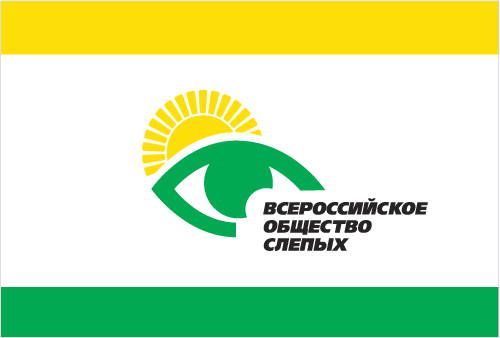 Приложение 3.Изображение эмблемы ВОС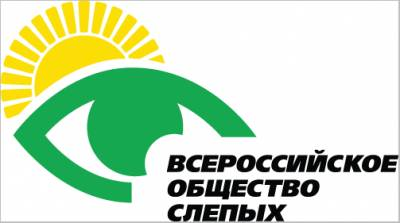 